          MOKYTOJAS: Jono Jonaičio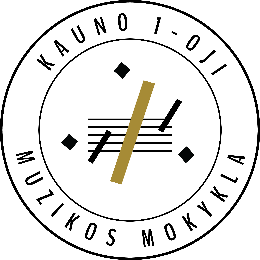               KVALIFIKACINĖ KATEGORIJA: mokytojas ekspertas              PEDAGOGINĖ VEIKLA | 2021/2022 M. M.VEIKLOS KODAS IR RODIKLO PAVADINIMASVEIKLOS APRAŠAS - DATA, VEIKLOS PAVADINIMAS, VEIKLOS VIETAVEIKLOS APRAŠAS - DATA, VEIKLOS PAVADINIMAS, VEIKLOS VIETAVEIKLOS APRAŠAS - DATA, VEIKLOS PAVADINIMAS, VEIKLOS VIETA1.1-1.4 ATVIRŲ PAMOKŲ VEDIMAS(GYVAI AR ONLINE)1.6 MOKINIŲ DALYVAIMAS KONCERTUOSE1.8 MOKINIO GROJIMAS SEMINARUOSEI.2 MOKINIO DALYVAVIMAS FESTIVALIUOSEMOKYKLOS / MIESTORESPUBLIKINISTARPTAUTINISI.2 MOKINIO DALYVAVIMAS FESTIVALIUOSEI.5 MOKINIO DALYVAVIMAS KONKURSUOSEMOKYKLOS / MIESTORESPUBLIKINISTARPTAUTINISI.5 MOKINIO DALYVAVIMAS KONKURSUOSEKITAMOKYTOJO PARAŠAS:DATA:  2022-06-01